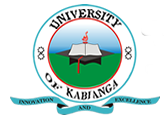 UNIVERSITY OF KABIANGAUNIVERSITY EXAMINATIONS2015/2016 ACADEMIC YEARTHIRD YEAR FIRST SEMESTER EXAMINATIONFOR THE DEGREE OF BACHELOR OF BUSINESS MANAGEMENTCOURSE CODE: BBM 331COURSE TITLE: CONSUMER BAHAVIOURDATE: 11TH DECEMBER, 2015TIME: 2.00 P.M-5.00 P.MInstructions:Answer question ONE (COMPULSORY) and any other THREE questions.QUESTION ONEThe different types of consumer behavior determine how consumer make purchasing decisions. Though there are many types of buying behavior, four main categories are often cited as the primary types in purchasing behavior. State and explain briefly the four main types giving an example for each. (12 marks)Describe the Maslow’s theory and show how a marketer can use it. (10 marks)Highlight three features of consumer behaviour. (3 marks)QUESTION TWOAssume you are a marketer and you would wish to improve the level of consumer involvement in the purchase of your product so as to improve sales. What techniques would you employ to improve the level of consumer behaviour? (15 marks)QUESTION THREERono intends to order a laptop for his office work. But he has undergo various stages for decision making. Briefly discuss five stages you expect Rono to go through before the purchase and after the purchase. (10 marks)Highlight any five consumer rights. (5 marks)QUESTION FOURDiscuss the difference between organizational buyer behaviour and consumer buyer behaviour. (12 marks)What is consumerism as used I consumer behaviour. (3 marks)QUESTION FIVEDefine market segmentation. (2 marks)Describe the requirements for effective segmentation. (10 marks)State three variables for segmentation. (3 marks)QUESTION SIXWith a help of a diagram discuss a Perceived Value of an outcome (P.V) and Perceived Probability Satisfaction (P.P.S) model. (8 marks)Discuss various types of groups that have influence on purchase. (7 marks)